1 станция - отжимание от пола2 станция - и.п. лёжа на спине, мяч в руках за головой  3 станция -приседание с ведением мяча4 станция - "пас" в стенку с отскоком от пола5 станция - челночный бег с ведением мяча (отрезок 3-4 метра)6 станция - бросок в кольцо с 2-3х шагов7 станция - прыжки 2я ногами вместе с изменением направления ( в обручи )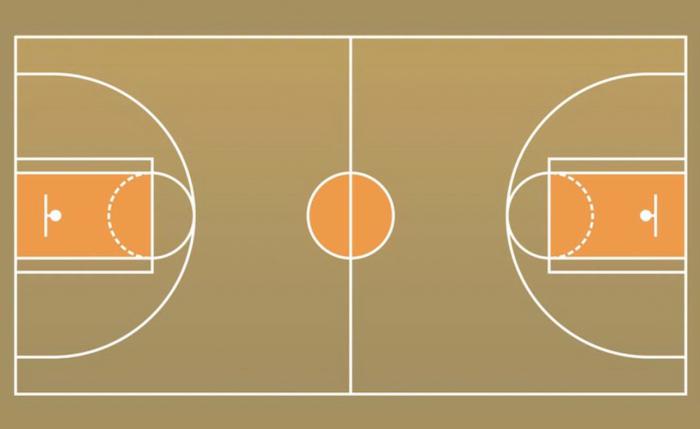 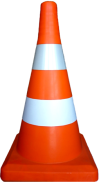 